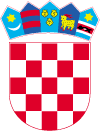              REPUBLIKA HRVATSKABJELOVARSKO – BILOGORSKA ŽUPANIJA                  OPĆINA SIRAČ             OPĆINSKO VIJEĆE______________________________KLASA: 245-01/23-01/1                                                                                                          URBROJ: 2103-17-01-23-22Sirač, 16.03.2023.Temeljem članka 13. Zakona o zaštiti od požara (»Narodne novine«, broj 92/10, 114/22) i članka 32. Statuta Općine Sirač ( »Županijski glasnik Bjelovarsko - bilogorske županije«, broj 19/09, 06/10, 03/13, 01/18, 03/21), Općinsko vijeće Općine Sirač na svojoj 23. sjednici, održanoj 16. ožujka 2023. godine, donosiODLUKUo usvajanju Procjene ugroženosti od požara i tehnoloških eksplozija za područje Općine Sirač Članak 1.Usvaja se Procjena ugroženosti od požara i tehnoloških eksplozija za područje Općine Sirač Usklada II.Članak 2.Procjena ugroženosti od požara i tehnoloških eksplozija za područje Općine Sirač Usklada II sastavni je dio ove Odluke.Članak 3.Ova odluka stupa na snagu osam dana od dana objave, a objavit će se u Županijskom glasniku Bjelovarsko – bilogorske županije.                                                                                                                   Predsjednik :                                       					            ______________________                                                                                     (Branimir Miler, oec.)